  Список   обучающихся   МБОУ "Косолаповская  средняя общеобразовательная школа"на оздоровительную площадку07.06.2022 - 25.06.2022       Воспитатель:  Банщикова Елена ВикторовнаВожатые:  Булгакова Валерия, Слюсарь Алиса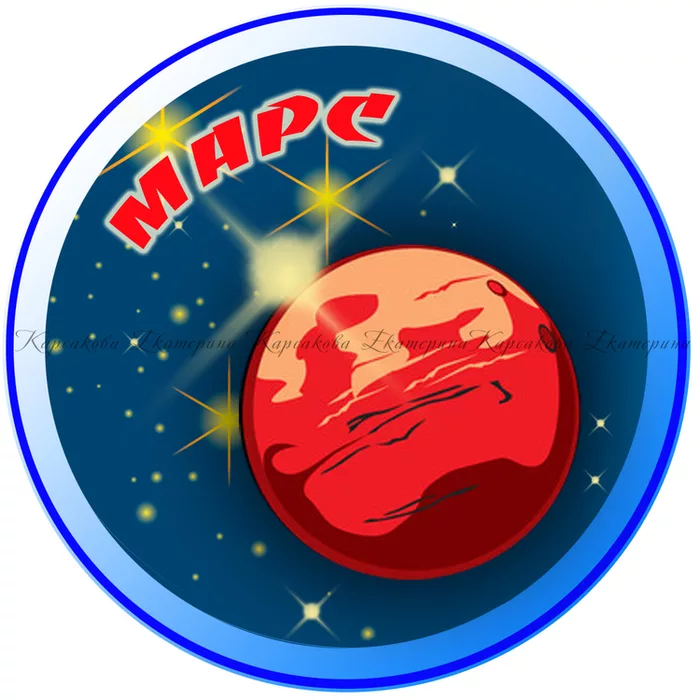 Воспитатель:  Подгорбунских Ирина ВикторовнаВожатые:  Петухова Арина, Шкодина Дарья.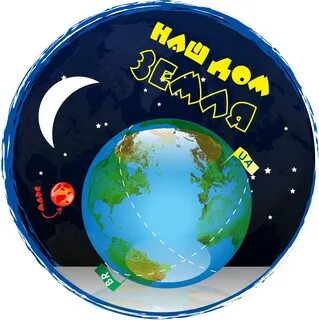 Воспитатель:  Биссимбаев Руслан ЖакиевичВожатый:  Обласов Владислав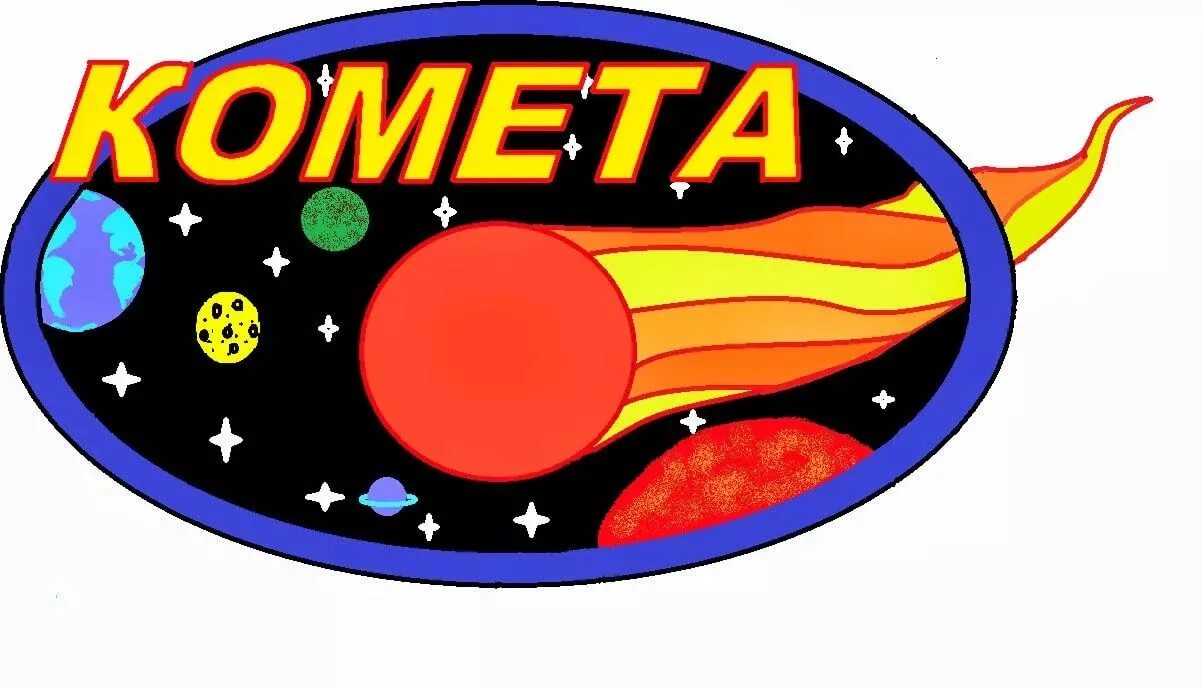 № п/пФамилия, имя отчество обучающегосяДата рождения Домашний адресКолодкина Анастасия Александровна21.12.2014с.Косолапово, ул.Советская 22Шемякин Данил Викторович11.11.2015с. Косолапово ул. Рабочая 6Шварц Максим Федорович22.07.2015с. Косолапово ул. Заводская 7Нафигина Таисия Александровна15.07.2015с. Косолапово ул. Степная 1Григорьева Валерия Викторовна25.01.2015с. Косолапово ул. Моховая 19/2Гомзякова Надежда Васильевна15.01.2015с. Косолапово ул. Советская 48Гомзякова Ирина Васильевна13.02.2016с. Косолапово ул. Советская 48Петров Павел Владимирович27.02.2015д.Одина ул. Одиновская 17Кузьминых Семён Александрович15.01.2015с. Косолапово ул. Колхозная,2 Лазарева Александра Владимировна08.05.2014с.Введенское, ул. Стадионная,15 Кетовский р-он. Солодунова Анастасия Евгеньевна28.08.2014с. Косолапово ул. Заводская ,10Нурумбаев Назар Азаматович17.01.2014с. Казак-Кочердык, ул. Почтовая, д.7Шварц Дарина Фёдоровна 16.11.2013с. Косолапово ул. Заводская ,7 1Комарова Дарья Николаевна 25.05.2013 с. Косолапово ул. Рабочая,182Ветчинников Николай Иванович 28.10.2013с. Косолапово, ул. Береговая,123Жусупова Валерия Нурлановна 19.12.2013с. Косолапово, ул. Молодежная, 6/24Колеватова  Ксения Романовна 11.01.2013с. Косолапово , ул. Береговая,145Коршунова Екатерина Геннадьевна 05.07.2013с. Косолапово, ул. Береговая, 3/16Литвинов Сергей Иванович24.05.2013с. Косолапово, ул.Школьная ,д.7Бриматов Батыр Ержанович05.01.2013с. Казак-Кочердык, Боровая,58Сировацкая Екатерина Андреевна 13.08.2012д. Листвянка  ул. Советская 49/19Банщиков Иван Павлович19.07.2012с. Казак-Кочердык, ул. Степная, д.110Глазырин Вадим Алексеевич16.01.2012с. Казак-Кочердык, ул. Пионерская, д.813Попов Анатолий Сергеевич11.11.2011с. Косолапово  ул.Советская,3014Серебряков Илья Евгеньевич 01.03.2011д. Листвянка ул.Молодежная, 7/215Разова Маргарита Викторовна 21.10.2011д.Листвянка  ул. Молодежная, 11/116Банщикова Анна Андреевна29.10.2011с.Косолапово  ул.Береговая, 2417Соболевская Вера Ивановна 16.12.2011с. Косолапово  ул.Советская,д.14Соболевская Надежда Ивановна16.12.2011с. Косолапово  ул.Советская, д.14Петров Семён Владимирович 11.02.2011г.Челябинск,  ул. Трашутина,33/97  д.Одино, ул.Одиновская,17Овчинникова Мария Яковлевна04.02.2011с.Казак-Кочердык, ул. Набережная, д.318Александров Роман Владимирович28.12.2010с.Казак-Кочердык, ул. Боровая, д.1019Крылова Антонина Сергеевна01.11.2010с.Казак-Кочердык, ул. Томина, д.1120Васильев Игорь Михайлович25.05.2010д. Приозёрная ул. Новая, д.421Шварц Сергей Федорович 04.08.2010с. Косолапово  ул.Заводская, 722Иванцов Матвей Алексеевич09.05.2010с.Косолапово  ул. Молодежная, 1026Первухина Татьяна Евгеньевна 05.07.2010с. Косолапово ул.Моховая, 8/127Хребтов Максим Владимирович 25.07.2010д.Листвянка  ул. Советская, 3628Шкодина Анна Сергеевна 21.05.2010д.Листвянка  ул.Молодежная, 5/229Сировацкая Юлия Андреевна 12.06.2010д.Листвянка  ул.Советская 49/130Тараканов Артемий Анатольевич 16.11.2010г.Челябинск  ул. Трашутина, д.32кв.12с.Косолапово ул.Совхозная,17Жилкайдарова Бакыт Сериковна07.06.2009д. Приозёрная  ул. Новая,д.5Крылов Сергей Александрович 14.09.2009д. Приозёрная ул. Притобольная, д.1231Курмангулова Анна Кирилловна 02.10.2009с. Косолапово  ул. Молодежная ,132Царёв Алексей Сергеевич 20.05.2009с. Косолапово ул. Береговая, 1033Солодунова Елена Евгеньевна 09.06.2009с.Косолапово  ул.Заводская, 1034Шкодин Владимир Сергеевич 01.06.2009д.Листвянка ул.Молодежная, 5-235Солодунов Даниил Евгеньевич 11.11.2009с.Косолапово ул.Заводская, 1036Жусупов Матвей Жуматаевич 25.11.2008д.Листвянка ул.Лесная 437Нафигин Богдан Евгеньевич 27.10.2008с. Косолапово  ул. Советская, 3639Харитонов Егор Романович 04.03.2008д. Чесноковка  пер.Речной, 9/2 с. Косолапово ул.Советская, 4040Замашных Иван Владимирович 02.05.2008с.Целинное ул. Бухарова 49/4  Косолапово , ул. Молодежная 41Алексеева Александра Андреевна 28.09.2007с. Косолапово  ул. Молодежная, 6-242Булгакова Валерия Андреевна 09.01.2007с. Косолапово ул. Советская, 4743Волкова Александра Викторовна 17.09.2007с. Косолапово ул. Новая, 244Обласов Владислав Сергеевич 26.04.2007д.Листвянка  ул. Молодежная,7-245Слюсарь Алиса Олеговна 10.08.2007с. Косолапово  ул. Колхозная, 946Шкодина Дарья Сергеевна 17.08.2007д. Листвянка  ул. Молодежная,5-247Петухова Арина Руслановна 21.02.2007д. Листвянка  ул. Молодежная, 9-248Кузьминых Кирилл Александрович 25.01.2007с. Косолапово ул. Береговая, 1749Солодунов Александр Евгеньевич 16.12.2006с.Косолапово ул.Заводская 10Хребтова Анастасия Владимировна16.12.2006д.Листвянка ул. Советская,36-150Полетаев Анатолий  Сергеевич15.01.2005д. Листвянка ул. Советская, 42-252Бардаков Владимир Александрович 28.09.2005с.Косолапово ул.Заводская, 1053Кудрявцева Виктория Павловна 15.10.2004с.Косолапово ул.Колхозная, 4Колодкина АнастасияШемякин Данил ВикторовичШварц МаксимНафигина ТаисияБанщиков Иван ПавловичГлазырин Вадим АлексеевичПопов Анатолий СергеевичСеребряков Илья ЕвгеньевичРазова Маргарита Викторовна. Банщикова Анна Андреевна.Васильев Игорь Михайлович.Шварц Сергей Федорович.Иванцов Матвей Алексеевич.Первухина Татьяна Евгеньевна.Булгакова Валерия Андреевна.Волкова Александра Викторовна.Обласов Владислав Сергеевич.Слюсарь Алиса Олеговна.Шкодина Дарья Сергеевна.Петухова Арина Руслановна.Кузьминых Кирилл АлександровичГригорьева Валерия ВикторовнаГомзякова Надежда ВасильевнаГомзякова Ирина ВасильевнаПетров Павел ВладимировичКузьминых Семён АлександровичЛазарева Александра ВладимировнаСолодунова Анастасия ЕвгеньевнаНурумбаев Назар АзаматовичКоршунова Екатерина Геннадьевна10.Литвинов Сергей Иванович11. Бриматов Батыр Ержанович12.Сировацкая Екатерина Андреевна13.Хребтов Максим Владимирович14.Шкодина Анна Сергеевна15.Сировацкая Юлия Андреевна16. Крылов Сергей Александрович17. Курмангулова Анна Кирилловна18.Царёв Алексей Сергеевич19.Солодунова Елена Евгеньевна20. Шкодин Владимир СергеевичСолодунов Даниил ЕвгеньевичКудрявцева Виктория ПавловнаШварц Дарина ФёдоровнаКомарова Дарья НиколаевнаВетчинников Николай ИвановичЖусупова Валерия НурлановнаКолеватова  Ксения РомановнаСоболевская Вера ИвановнаСоболевская Надежда ИвановнаПетров Семён ВладимировичОвчинникова Мария Яковлевна	10.	Александров Роман Владимирович	11.	Крылова Антонина Сергеевна12.Жусупов Матвей Жуматаевич13. Тараканов Артемий Анатольевич14.Жилкайдарова Бакыт Сериковна15. Нафигин Богдан Евгеньевич16. Харитонов Егор Романович17.Замашных Иван Владимирович	18.	Алексеева Александра Андреевна19.Солодунов Александр Евгеньевич	20.	Хребтова Анастасия Владимировна	21.	Полетаев Анатолий  Сергеевич22.Бардаков Владимир Александрович